   WICKLOW COUNTY COUNCIL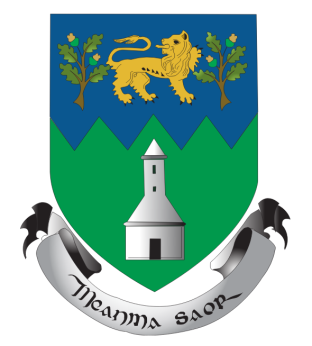   COMHAIRLE CHONTAE CHILL MHANTÁIN  MUNICIPAL DISTRICT OF BRAY CEANTAR BARDASACH BHRÉWICKLOW TRAFFIC & PARKING BYE-LAWS 2017APPLICATION FOR ANNUAL PARKING PERMIT1.  Name of Applicant: 		_____________________________________________2.  Address of Applicant:		_____________________________________________					______________________________	_______________					______________________________	_______________					______________________________	_______________3.  Vehicle Registration No:		_____________________________________________4.  Make of Vehicle:	_____________________________________________I hereby declare that I am applying for an Annual Parking Permit and that this vehicle is not a commercial vehicle.Signed:	___________________________	Date:	_________________________---------------------------------------------------------------------------------------------------------Applications must be accompanied by:-Vehicle Registration CertificateFee of €500The fee for Replacement Permit/Alterations/Change of Vehicle etc is €15.00.The disc will be valid for 1 year from the date of issue.Cheques/Postal Orders ets should be made payable to Wicklow County Council.  Please DO NOT forward cash by post.PTOCARD PAYMENT OPTIONSPlease debit my Card with the amount indicatedMaster Card  	                       Visa Credit 	                            Visa Debit  	 Card A/c  No.Cardholder					Expiry	Signature							Date Phone Number    OFFICE USE ONLYAP PERMIT NO.DATE OF ISSUERECEIPT NO.STREET/S APPLICABLE€500 NEW/RENEWAL--------------------------------€15 REPLACEMENT